План мероприятиймесячника оборонно-массовой и военно-патриотической работыв МКОУ "Солоновская СШ им. Н.А. Сартина"на 2022-2023 учебный год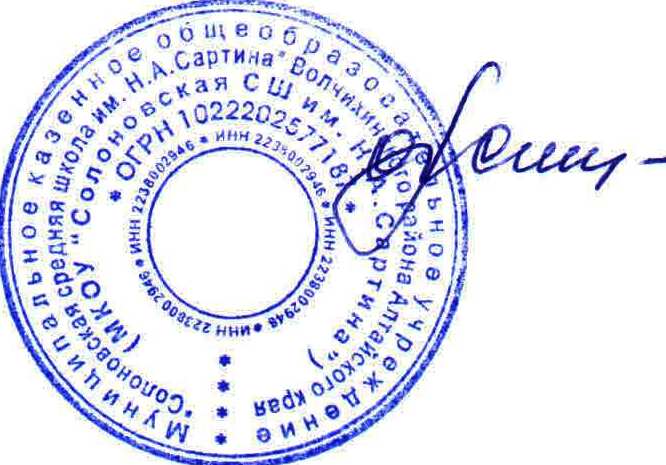 Директор школы:                                        О.А.Симон № п/пНаименование мероприятияНаименование мероприятияДата проведенияКлассМесто проведения / ответственный1Линейка памяти Н.А. СартинаЛинейка памяти Н.А. Сартина15 января 2023 г1-11Школа /Попова С,И.2Соревнования по стрельбе из лазерной винтовки на приз Н.А. СартинаСоревнования по стрельбе из лазерной винтовки на приз Н.А. СартинаЯнварь 2023 г2-11Школа /Соколов С.А.3Информационный час «День полного освобождения Ленинграда от фашистской блокады»Информационный час «День полного освобождения Ленинграда от фашистской блокады»27 января 2023г.2-11Актовый зал/Фатеева С.Е.4Информационный час «Разгром немецко-фашистских войск под Сталинградом»Информационный час «Разгром немецко-фашистских войск под Сталинградом»2 февраля 2023 г5-11ДК/Попова С.И.Власенко Т.И.5 Классный час, посвященный Дню памяти о россиянах, исполнивших служебный  долг за пределами Отечества Классный час, посвященный Дню памяти о россиянах, исполнивших служебный  долг за пределами Отечества15 февраля 2023 г5-11Школа /Фирстов А.А.6Праздничный концерт, посвященный Дню защитника ОтечестваПраздничный концерт, посвященный Дню защитника Отечества17 февраля 2023 г1-11Актовый зал, /Попова С.И.Кизим Т.В.7Выставка рисунков ко Дню защитника ОтечестваВыставка рисунков ко Дню защитника ОтечестваЯнварь 2023 г.1-11Кальсина Д.Ю. /Классные руководители нач.классов8Конкурс сочинений « Без срока давности»Конкурс сочинений « Без срока давности»Январь 2023 г11Школа/Макарова М.И.9Акция «Поздравление солдату»Акция «Поздравление солдату»23 января-3 февраля 2023 г.1-11Школа, Попова С.И.10Спортивные состязания «А ну- ка, парни!»Спортивные состязания «А ну- ка, парни!»17 февраля 2023 г1-11Спротивный зал/Соколов С.А.11Акция «Письмо в блокадный Ленинград»Акция «Письмо в блокадный Ленинград»12  января-01 февраля 2023 г.8Школа /Фатеева С.Е.Селивёрстовский филиалСеливёрстовский филиалСеливёрстовский филиалСеливёрстовский филиал16Линейка, посвященная открытию месячника оборонно-массовой и военно-спортивной работеЛинейка, посвященная открытию месячника оборонно-массовой и военно-спортивной работе23 января 20231-11Зам.по ВРКоннова А.Ю.17 Акция «Поздравление солдату» Акция «Поздравление солдату»23.01.2023- 03.02.20231-11 Классные руководители18Соревнования по баскетболуСоревнования по баскетболу25 января 20235-11Учитель физкультурыКузьменко А.В.19Конкурс рисунков «Есть такая профессия Родину защищатьКонкурс рисунков «Есть такая профессия Родину защищать23-31 января 20231-11Зам.по ВРКоннова А.Ю.20Линейка-День полного освобождения Ленинграда от фашистскойблокады;Линейка-День полного освобождения Ленинграда от фашистскойблокады;27 января 20231-11Учитель историиГордеева Е.Н.21Патриотическая акция «Бабочки памяти», посвященная памяти жертв ХолокостаПатриотическая акция «Бабочки памяти», посвященная памяти жертв Холокоста26 января 20231-4Зам.по ВРКоннова А.Ю.22Гражданская оборона, огневая подготовкаГражданская оборона, огневая подготовка01февраля20235-11Сафронов С.П.Учитель ОБЖ23Классный часРазгром немецко-фашистских войск под СталинградомКлассный часРазгром немецко-фашистских войск под Сталинградом02 февраля 20235-11Классные руководители24Гражданская оборона, огневая подготовка игра «Я знаю ОБЖ» Гражданская оборона, огневая подготовка игра «Я знаю ОБЖ» 03 февраля 20239-11Сафронов С.П.Губарева Л.А.Учителя ОБЖ25Гражданская оборона, огневая подготовка игра «Крестики-нолики»  Гражданская оборона, огневая подготовка игра «Крестики-нолики»  07 февраля 20237-8Губарева Л.А.Учитель ОБЖ26Соревнования по стрельбе Соревнования по стрельбе 08 февраля 20238 - 11Сафронов С.П.Классные руководители27Соревнования: разборка, сборка автомата Калашникова;Соревнования: разборка, сборка автомата Калашникова;10 февраля 20235-11Сафронов С.П.Учитель ОБЖ28Соревнования: метание гранат, метание ножей Соревнования: метание гранат, метание ножей     11 февраля 20238-11Сафронов С.П.29Викторина «Герои России» Викторина «Герои России» 14 февраля 20235-7Классные руководители30Патриотическая акция «Красный тюльпан», посвященная памяти солдат, погибших в годы АфганскойвойныПатриотическая акция «Красный тюльпан», посвященная памяти солдат, погибших в годы Афганскойвойны15 февраля 20235-11 Зам.по ВРКоннова А.Ю.31Военно-спортивная игра «Снежный Барс»Военно-спортивная игра «Снежный Барс»16 февраля 20232-11Кузьменко А.В.Сафронов С.П.Классные руководители